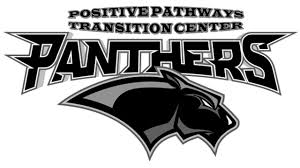 Orange County Public Schools6125 North Orange Blossom TrailOrlando, FL 32810Phone: (407)992-0599Fax: (407) 250-6298Positive Pathways Transition CenterParent and Family Engagement PlanAssurances -Positive Pathways Transition Center agrees to:Be governed by the statutory definition of parental engagement, and will carry out programs, activities, and procedures in accordance with the definition outlined in Section 9101(32), ESEA.Involve the parents of children served in Title I, Part A in decisions about how Title I, Part A funds reserved for parental engagement are spent.Involve parents, in an organized, ongoing, and timely way, in the planning, review, and improvement of programs under this part, including the planning, review, and improvement of the school parental engagement policy and the joint development of the school wide program plan.Jointly develop/revise with parents the school parental engagement policy and distribute it to parents of participating children and make available the parental engagement plan to the local community.Use the findings of the parental engagement policy review to design strategies for more effective parental engagement, and to revise, if necessary, the school’s parental engagement policy.Inform parents and parental organizations of the purpose and existence of the Parental Information and Resource Centers (PIRC) in Florida, i.e., PIRC of Family Network on Disabilities in Florida (FND) and PIRC at University of South Florida.If the plan for Title I, Part A, is not satisfactory to the parents of participating children, the school will submit parent comments with the plan when the school submits the plan to the local educational agency.Provide to each parent an individual student report about the performance of their child on the state assessment in at least mathematics, language arts, and reading.Provide each parent timely notice when their child has been assigned or has been taught for four (4) or more consecutive weeks by a teacher who is not highly qualified. Provide each parent timely notice information regarding their right to request information on the professional qualifications of the student's classroom teachers and paraprofessionals.Mission Statement The mission of Positive Pathways Transition Center (herein referred to as PPTC) Parent Engagement Program is to provide a caring, attentive environment that is conducive to learning.  We will teach students and parents to continually assess their strengths and build on their success.  Our goal is to build a balance between academic success and behavior training in school and at home.  Transition Center’s parent engagement mission statement is to collaborate with parents to help them help their children academically and socially.2019-2020 Parent Engagement ActivitiesStudent/Parent OrientationsParent/Teacher ConferencesIEP Team MeetingsTitle I Annual MeetingSchool Advisory Council MeetingsCelebrating Student SuccessSenior Celebration / Walk OutOpen House